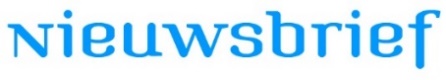 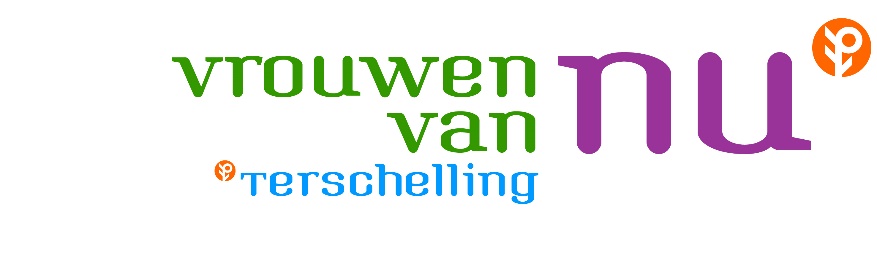 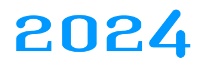 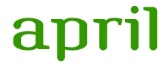 *”Digitaalhuis” Computercursus o.l.v. Liesbeth RijfWanneer:	maandag 8 april Locatie:	Bibliotheek MidslandAanvang:	14.00 uurOpgave:	Vóór 1 april bij vvnpenning@gmail.comWe gaan je laten zien hoe je b.v. online een bootkaartje kunt boeken, hoe je veilig kunt internetten en verder alle dingen die je graag wilt weten. Het is fijn als je een laptop, tablet of telefoon meeneemt, zodat je daarmee aan de slag kunt. 
Er zijn een aantal laptops in de bibliotheek, maar niet genoeg.Voor digitale vragen kun je altijd in de bibliotheek terecht op elke woensdagmiddag. (m.u.v. schoolvakanties)Er zijn geen kosten aan verbonden.*Strandrit naar ’t Huske op e HoekWanneer:	Dinsdag 16 aprilAanvang:	14.00 uur bij Paal 8Kosten:	€ 15,00Opgave:	Vóór 10 april door € 15,00 over te maken op:bank rek.nr. NL38RABO034.24.00.738  t.n.v.
Vrouwen van Nu		Onder vermelding van: Strandrit + je naam.Met de Strandbus “Westbank”  gaan we naar het drenkelingen-huisje. Een leuke rit over het uitgestrekte strand.*Koffieochtend Vrijdagmorgen – 5 april om 10.30 uur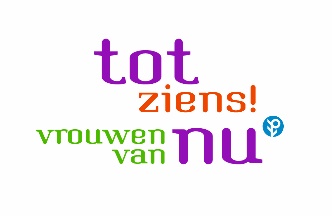 Locatie: De “Walvisvaarder” in Lies.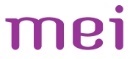 *Reisje naar de walWanneer:	Dinsdag 7 meiAanvang:	Heenreis: 1e langzame boot naar Harlingen		Terugreis: Snelboot 17.35 uur		De boot zelf regelen!Kosten:	€ 37,50Opgave:	Vóór 20 april door € 37,50 over te maken op:bank rek.nr. NL38RABO034.24.00.738  t.n.v.
Vrouwen van Nu		Onder vermelding van: Reisje + je naam.Deze dag bezoeken we het “Jopie Huisman” museum in Workum, waar we ook de lunch gebruiken.’s Middags gaan we naar Bolsward, waar we de enige schapenvacht-looierij van Nederland bezoeken.De bus wordt gesponsord door 1 van onze leden!*Puzzelrit over het eiland – Als afsluiting van het seizoen.Wanneer:	Dinsdag 28 meiAanvang:	15.00 uurHiervoor krijgt u nog een aparte uitnodiging.*Breiclub: Elke maandagochtend – info: Nelleke van Schoonhoven - tel. 449535*Wandelclub:Elke maandagmiddag om 13.30 uurStart op het havenplein – info: Willy Niermans – tel. 443426*Fietsclub:Elke 1e woensdag van de maand om 14.00 uur bij ET-10 (april/oktober)Info: Thea Swart – tel.448919*Tuinclub: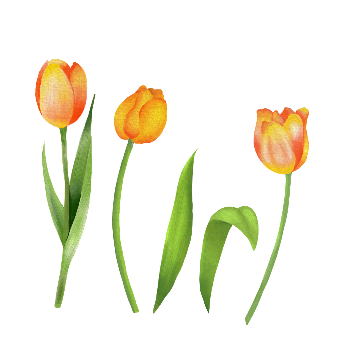 We bezoeken fraaie tuinen op Terschelling en aan de wal.Kosten: € 8,00 per seizoen.Info: Tonet de Jong – tel. 0653399482